Fig. 10 – Sinal-Gíria oriundo da alteração de orientação da palma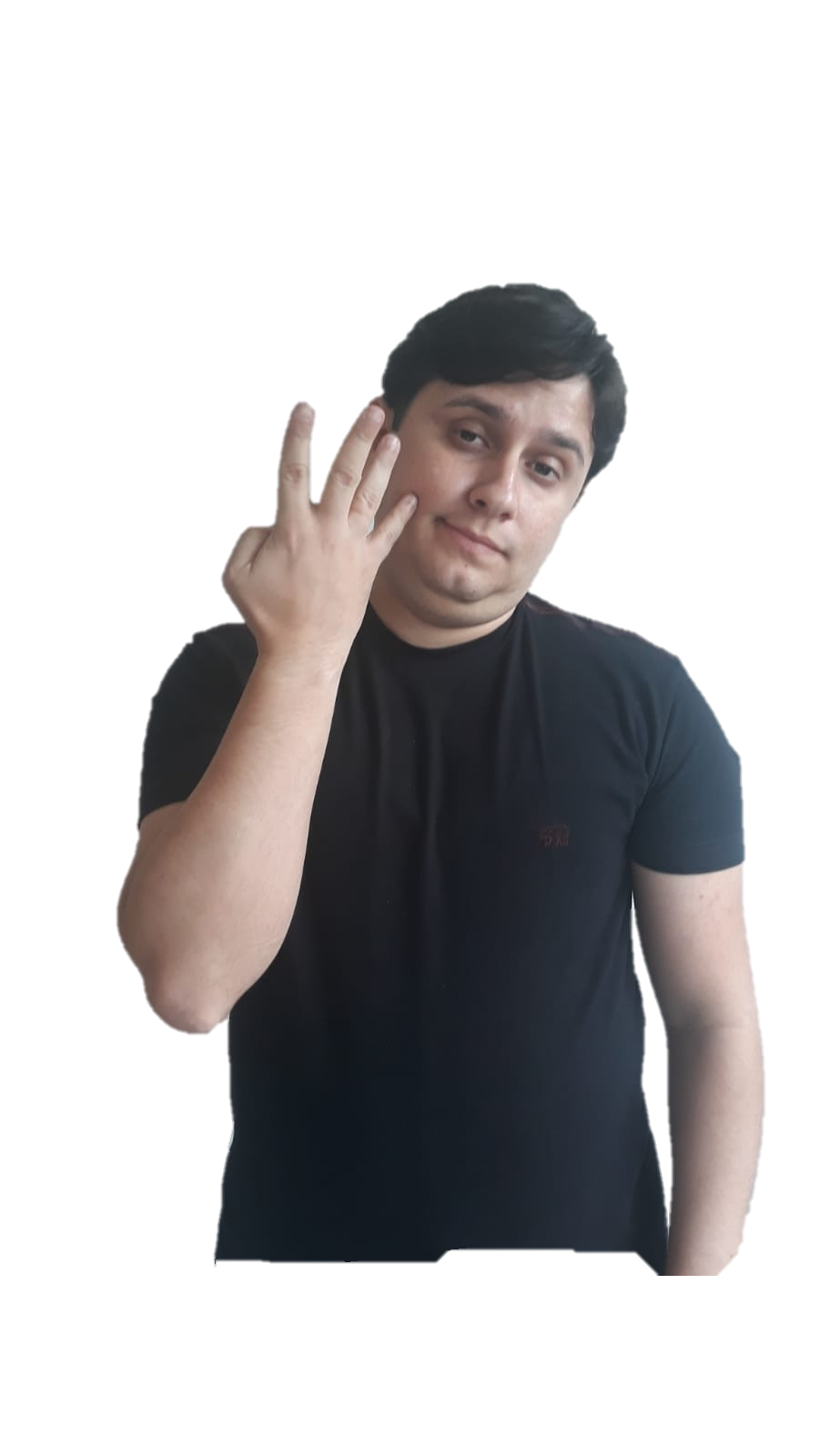 Fonte: Elaboração própriaFig. 11: Sinal-Gíria oriundo da alteração do ponto de articulação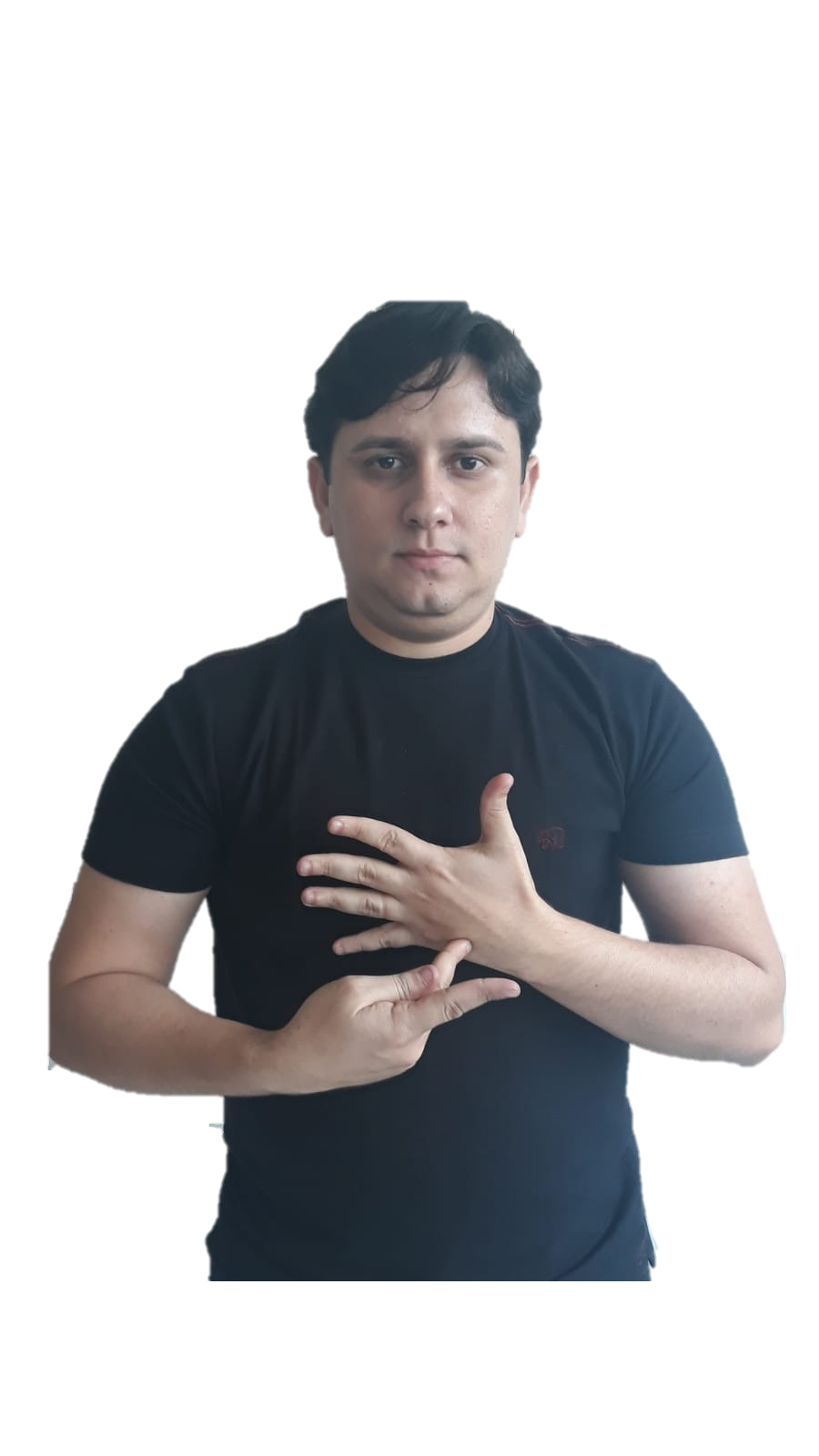 Fonte: Elaboração própriaFig. 12: Sinal-Gíria oriundo da alteração do ponto de articulação.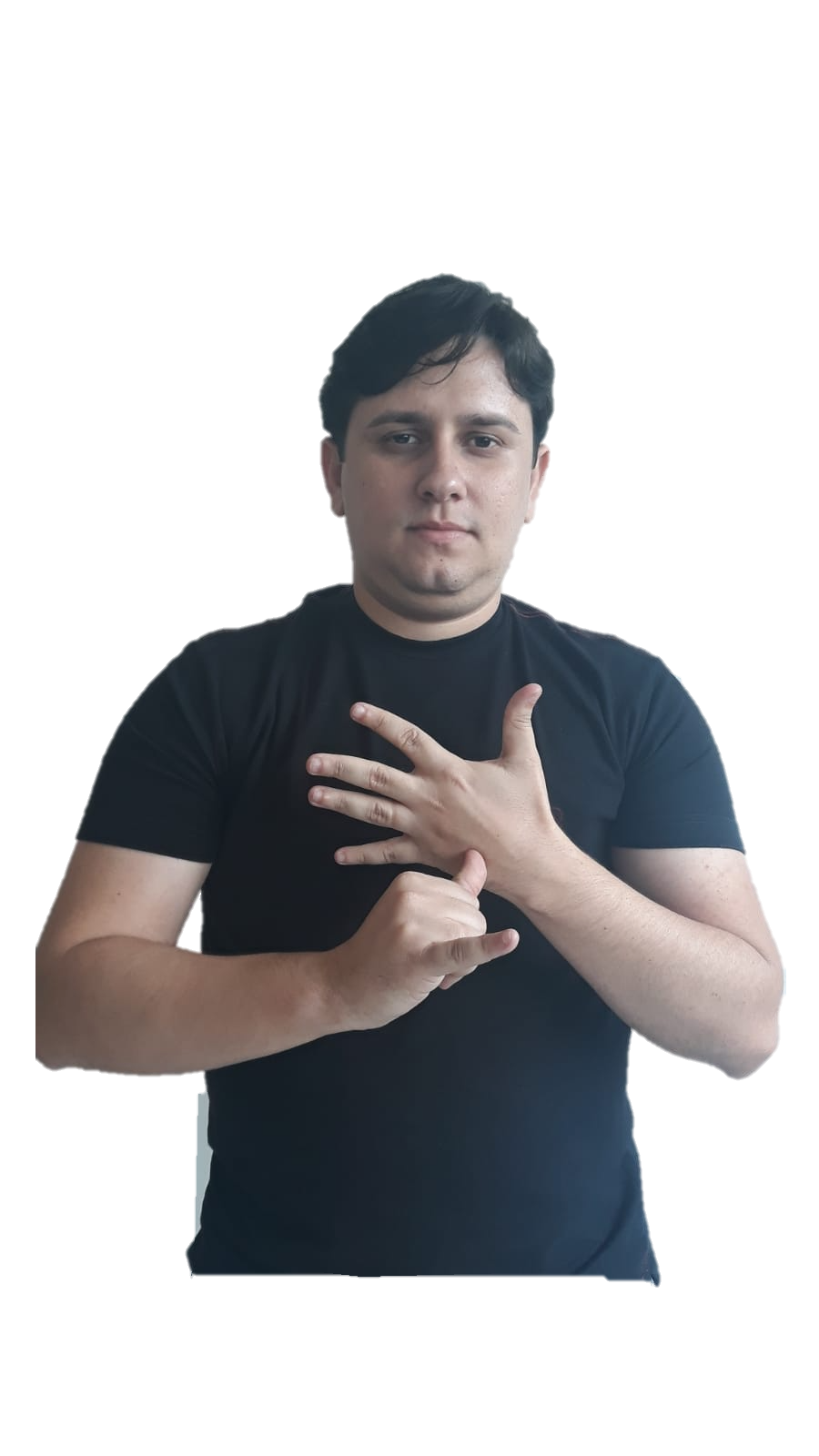 Fonte: Elaboração própria